„Lekcja z…” Aleksandrą SochąWe wtorek 27 października 2014 r. zaszczyciła nas swoją obecnością pani Aleksandra Socha…szablistka, czterokrotna mistrzyni Polski, mistrzyni Europy, medalistka Mistrzostw Świata, olimpijka z Aten, Pekinu oraz Londynu. Pani Ola jest zawodniczka AZS AWF Warszawa i 4-krotną indywidualną mistrzynią kraju.Jest też…zawodowym żołnierzem. Pani Ola spotkała się z klasami piątymi. Opowiedziała uczniom o swojej pasji jaką jest szermierka i skąd się ona wzięła. Osiąganie takich wybitnych wyników wcale nie przychodzi łatwo. Tylko ciężką pracą, wolą walki i sportowym uporem można je osiągać. Pani Ola jest czynnym sportowcem, praktycznie ciągle poza domem, 
w rozjazdach na różnych zawodach. W domu tak naprawdę jest gościem.  Mówiła nam o tym jak ważne jest nauczyć się przyjmować porażki w życiu i przekuwać je na sukces. Zaprezentowała nam i opisała swój strój do walki. Uczniowie byli ciekawi czym różni się szabla od floretu 
i szpady. Na te i inne pytania pani Ola cierpliwie odpowiadała. Uczniowie poprosili by zademonstrowała na nich szermiercze dźgnięcia. Ochotników do pokazu było aż nadto. Sportsmenka zwróciła też uwagę na to jak ważna jest nauka języków obcych (sama zna ich aż cztery
( j. angielski, rosyjski włoski i….język migowy!!!!)Spotkanie było bardzo ciekawe ale jak zwykle za krótkie. Po spotkaniu ustawiła się dłuuuga kolejka chętnych po autografy. Życzymy pani Oli dalszych sukcesów i wytrwałości w pielęgnowaniu życiowej pasji. 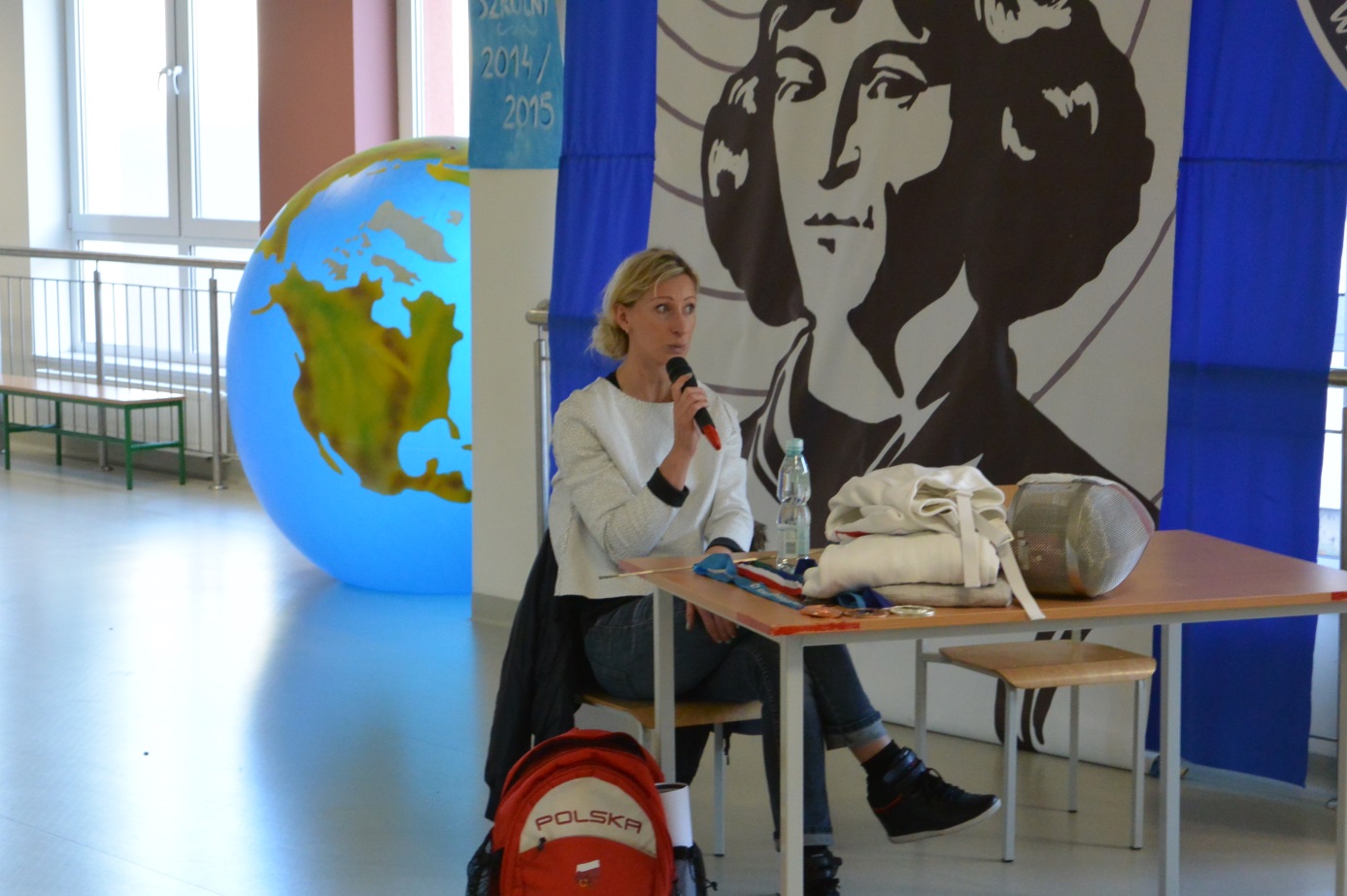 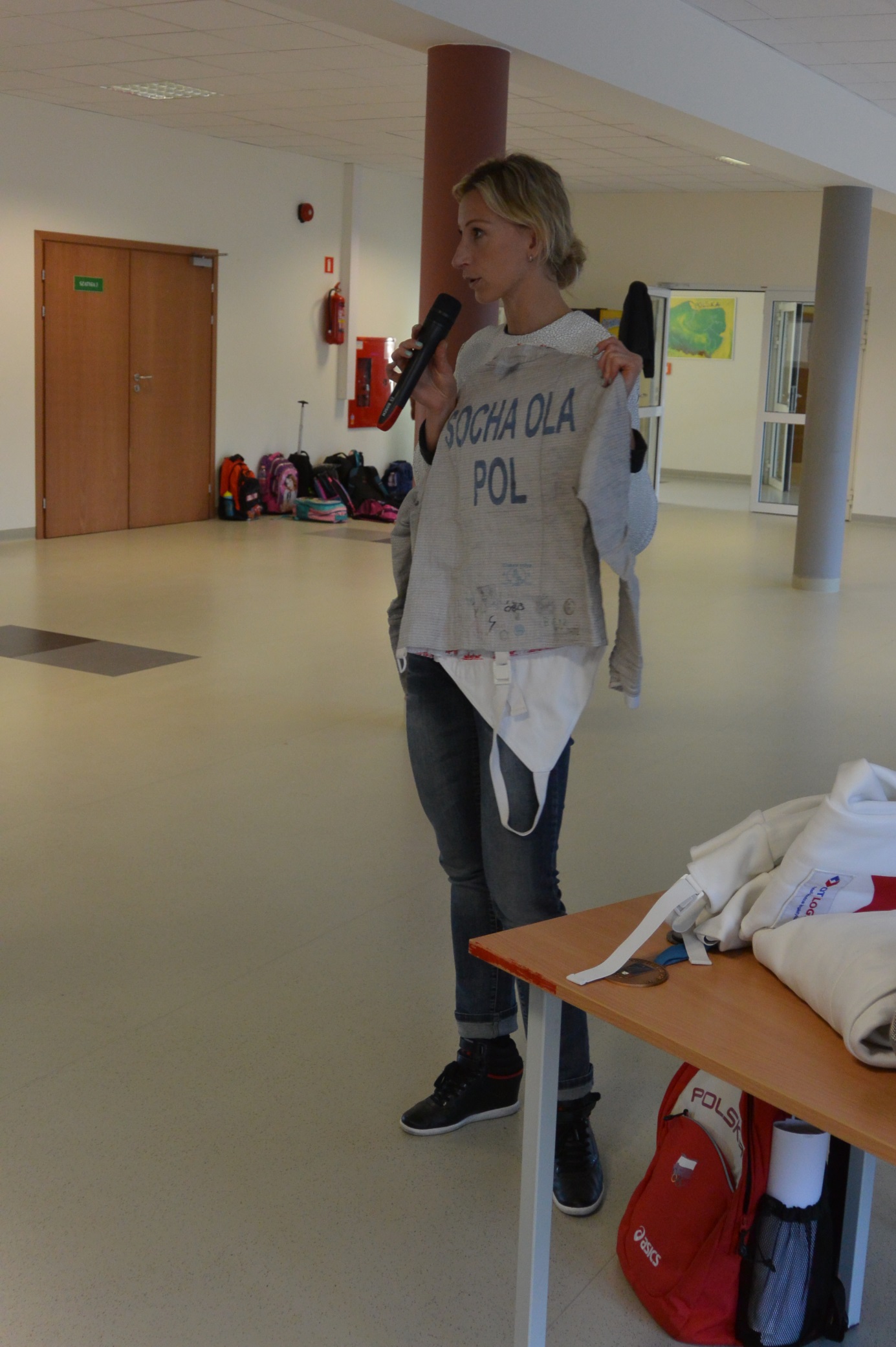 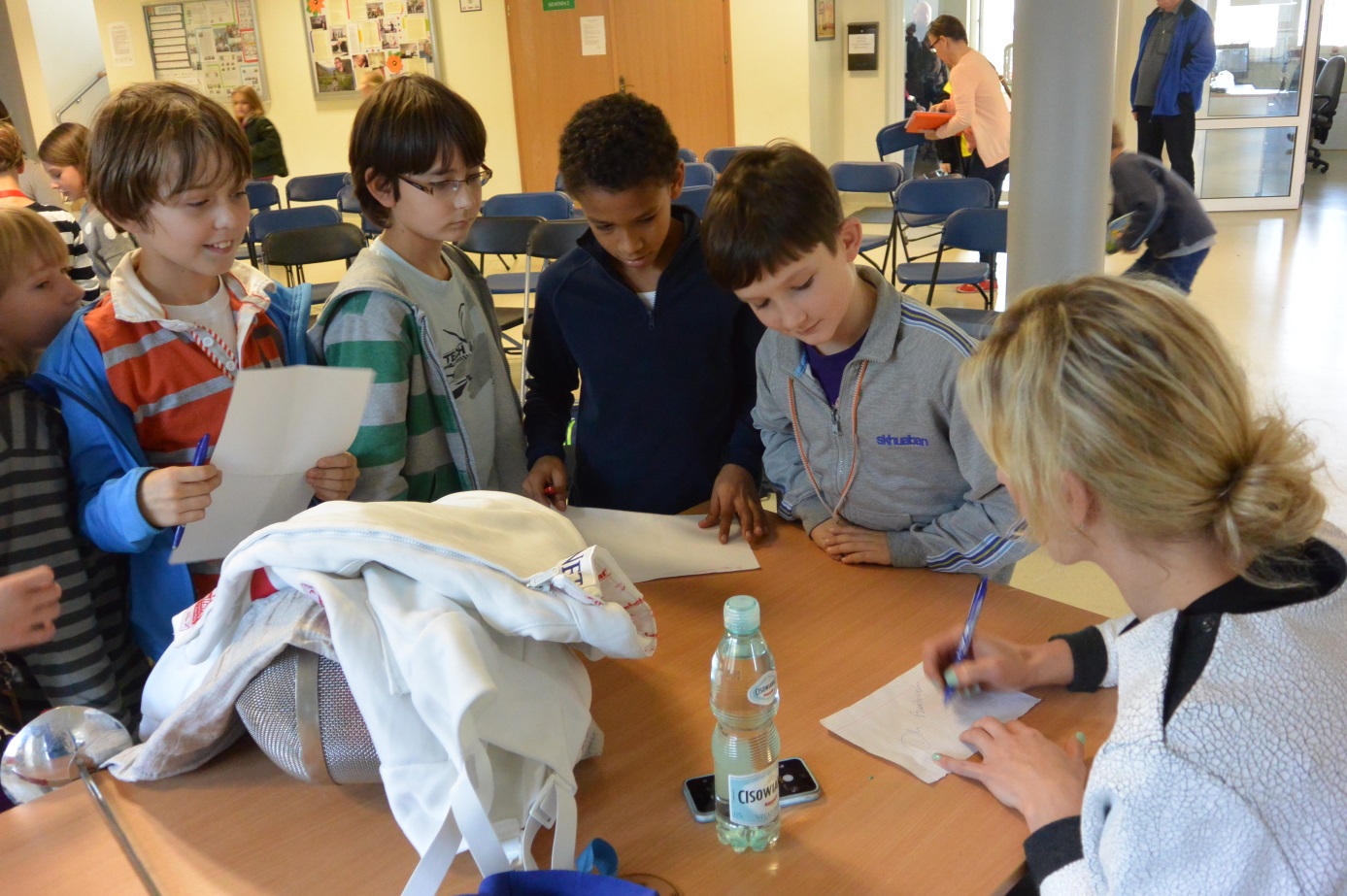 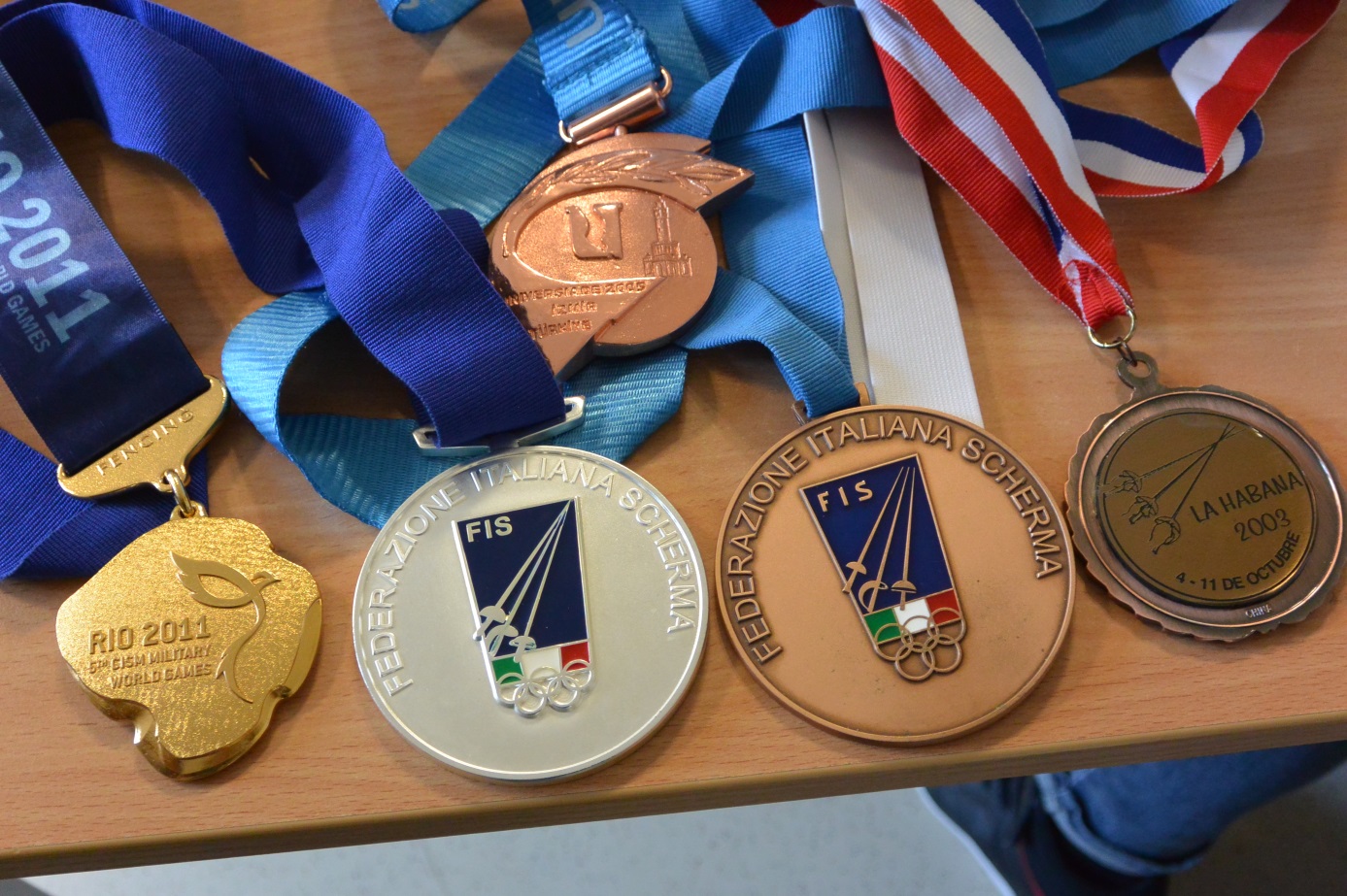 